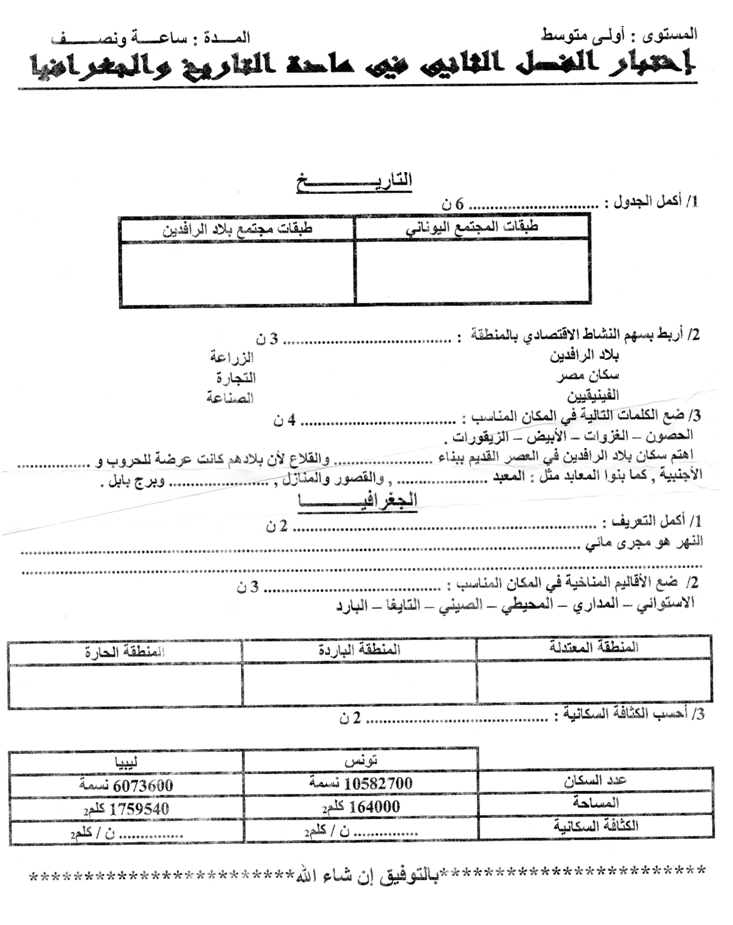 التاريـــــــــــــــخ 1/ أكمل الجدول : .............................. 6 ن 2/ أربط بسهم النشاط الاقتصادي بالمنطقة  : ....................................... 3 ن                    بلاد الرافدين                                                                    الزراعة                    سكان مصر                                                                     التجارة                    الفينيقيين                                                                        الصناعة 3/ ضع الكلمات التالية في المكان المناسب : .................................... 4 ن   الحصون – الغزوات – الأبيض – الزيقورات .  اهتم سكان بلاد الرافدين في العصر القديم ببناء الحصون والقلاع لأن بلادهم كانت عرضة للحروب و الغزواتالأجنبية , كما بنوا المعابد مثل : المعبد الأبيض , والقصور والمنازل , الزيقورات وبرج بابل .الجغرافيـــــــــــــا1/ أكمل التعريف : ...................................................................... 2 ن النهر هو مجرى مائي دائم الجريان يستمد مياهه من المياه الجارية والأمطار الساقطة والينابيع والبحيرات . 2/  ضع الأقاليم المناخية في المكان المناسب : ......................................... 3 ن   الاستوائي – المداري – المحيطي – الصيني – التايغا – البارد 3/ أحسب الكثافة السكانية : .......................................... 2 ن ************************بالتوفيق إن شاء الله************************طبقات المجتمع اليونانيطبقات مجتمع بلاد الرافدينالأحرارالعبيد – الأجانبالطبقة الحاكمة  - طبقة الأحرارالطبقة الوسطى  - طبقة العبيدالمنطقة المعتدلةالمنطقة الباردةالمنطقة الحارةالمحيطي – الصينيالتايغا – الباردالاستوائي – المداريتونسليبياعدد السكان10582700 نسمة 6073600 نسمة المساحة164000 كلم21759540 كلم2الكثافة السكانية64.52 ن / كلم23.45 ن / كلم2